«Правила безопасного катания на санках и тюбингах»(информация для родителей)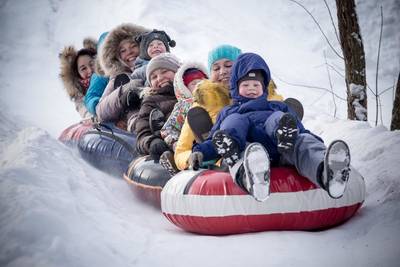 С наступлением снежной зимы на горках можно наблюдать настоящий аншлаг. Чтобы веселые выходные не закончились приемом у врача-травматолога, напоминаем родителям о базовых правилах безопасности. Главная роль в безопасности детей отводится взрослым, которые должны научить ребенка правилам поведения.  Чтобы отдых был не только приятным, но и безопасным, стоит внимательно относиться к выбору горки и средствам для катания, которых сейчас выпускается огромное количество – санки, ледянки пластмассовые, ледянки-корыто, снегокаты, надувные санки (у нас их называют по-разному: ватрушки, тюбинги, тобогганы).Нужно помнить, что горки, склоны для катания – это место повышенной опасности, а не просто очередное развлечение на зимней прогулке наряду со строительством снеговиков и кормёжкой птиц! С маленькими детьми не стоит идти на переполненную людьми горку с крутыми склонами и трамплинами. Если горка вызывает у вас опасения, сначала прокатитесь с неё сами, без ребёнка — испытайте спуск. Если ребёнок уже катается на разновозрастной «оживлённой» горке, обязательно следите за ним. Лучше всего, если кто-то из взрослых следит за спуском сверху, а кто-то снизу помогает детям быстро освобождать путь.Ни в коем случайте не используйте в качестве горок железнодорожные насыпи и горки вблизи проезжей части дорог.Дорогие взрослые!Научите детей нескольким важным правилам поведения на горке и сами строго соблюдайте требования безопасности:1. Не съезжать с горки, пока не отошёл в сторону предыдущий спускающийся.2. Не задерживаться внизу, когда съехал, а поскорее отползать или откатываться в сторону.3. Не перебегать ледяную дорожку. Объясните ребёнку, что переходить горку поперёк нельзя, даже если ему кажется, что он успеет перебежать до того, как кто-то съедет. На льду легко поскользнуться и попасть под ноги съезжающим.4. Подниматься на снежную или ледяную горку следует только в месте подъема, оборудованном ступенями, запрещается подниматься на горку там, где навстречу скатываются другие.5. Во избежание травматизма нельзя кататься, стоя на ногах и на корточках.6. Стараться не съезжать спиной или головой вперёд (на животе, а всегда смотреть вперёд, как при спуске, так и при подъёме.6. Если уйти от столкновения (на пути дерево, человек и т. д.) нельзя, то надо постараться завалиться на бок или откатиться в сторону от ледяной поверхности.7. Если мимо горки идет прохожий, подождать, пока он пройдет, и только тогда совершать спуск.В последние годы большую популярность приобрели надувные санки. Катание на них – это отдых, который одинаково подходит взрослым и детям. Но, к сожалению, катание на тюбинге – это один и из самых травмоопасных видов отдыха. В отличие от обычных санок «ватрушки» способны развивать большую скорость и даже закручиваться вокруг своей оси во время спуска. При этом они абсолютно неуправляемы и не оборудованы тормозным устройством.Это тот случай, когда здоровье и жизнь катающихся - дело самих катающихся.Поэтому, чтобы сделать свой отдых приятным, а спуск на «ватрушке»безопасным, необходимо:1. Кататься только на специально подготовленных трассах со снежной поверхностью.2. Склон для катания должен быть с уклоном не больше 20 градусов. Внизу склона должно быть достаточно места для торможения. Не следует кататься на тюбингах по склонам, поросшим деревьями.3. Нельзя кататься с горок с трамплинами — при приземлении ватрушка сильно пружинит.4. Прежде чем начать спуск по неподготовленной трассе, осмотрите ее на предмет наличия ям, бугров, торчащих кустов, камней, ограждений, представляющих опасность для жизни и здоровья.5. Санки-ватрушки развивают большую скорость, поэтому на склоне обращайте внимание на других катающихся. Перед началом спуска убедитесь, что перед вами нет никого из катающихся, особенно детей.6. Не катайтесь на тюбинге в состоянии алкогольного опьянения.7. Кататься на санках-ватрушках следует сидя. Не пытайтесь кататься на «ватрушке» стоя или прыгая как на батуте.8. Нельзя кататься на тюбинге вдвоем с ребенком - невозможно контролировать ситуацию одной рукой удерживая ребенка, а другой, держась за ватрушку.9. Не привязывайте надувные санки к транспортным средствам: снегокатам, квадроциклам, автомобилям и т. д.Уважаемые взрослые!Не оставляйте детей одних, без присмотра!Соблюдайте несложные правила катания с горок, и вы обезопасите себя и окружающих от возможных травм и повреждений.НЕ ПОДВЕРГАЙТЕ ОПАСНОСТИ СЕБЯ И СВОИХ БЛИЗКИХ!!!